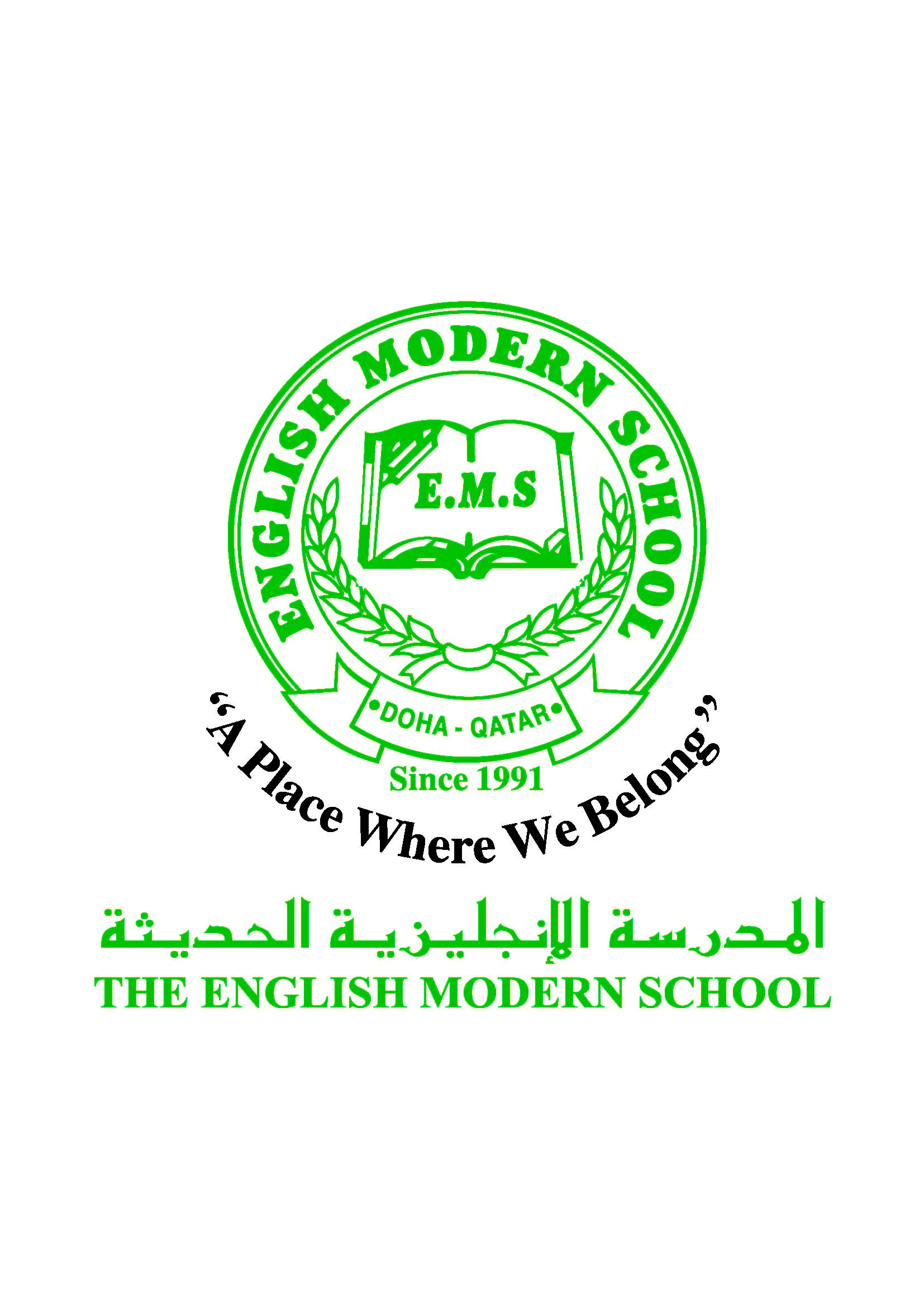            الرسالة الأسبوعية ( الصف الخامس )  للفترة  من  30/ 4/ 2017 م إلى 4 / 5/ 2017ملا حياة مع اليأس، ولا يأس مع الحياة.اللغة العربيةاللغة العربيةاللغة العربيةاللغة العربيةاليوم والتاريخالدرس/ النشاطأعمال الصف الواجبات الأحد 30/4برنامج تحسين القراءة ( المرحلة الثانية ) النشاط   9شرح المعلم + مشاركة الطلاباجمع من خلال شبكة المعلومات ( الإنترنت ) سبع حكم واكتبها في دفترك  الاثنين 1/5برنامج تحسين القراءة ( المرحلة الثانية ) النشاط   10 شرح المعلم + مشاركة الطلاباختر  واحدة من قصائد الشاعر أحمد شوقي من خلال الانترنت واكتب ثلاثة أبيات منها في دفتركالثلاثاء 2/5أهمية الحاسب الآلي في التعليم ص95استراتيجية المناقشة والحواروتقسيم الطلاب إلى مجموعات نسخ ص 95الأربعاء 3/5أهمية الحاسب الآلي في التعليمص95التعلم التعاونيإجابة كتاب الأنشطة ص43 الخميس 4/5اسم الفاعل ص104شرح المعلم + مشاركة الطلابسيتم تدريب الطلاب على استخراج اسم الفاعل ( نظام المجموعات )ــــــــــــــــــــــــــــــــــــــالتربية الإسلاميةالتربية الإسلاميةالتربية الإسلاميةالتربية الإسلاميةاليوم والتاريخالدرس/ النشاطأعمال الصف الواجبات الأحد 30/4حق المسلم على أخيه المسلم ص 86شرح المعلم + مشاركة الطلاب( التعلم التعاوني )إجابة كتاب الأنشطة ص39الخميس 4/5الخليفة الراشد عثمان بن عفان ص 100  شرح المعلم + مشاركة الطلاب( التعلم التعاوني )إجابة كتاب الأنشطة ص49تاريخ قطرتاريخ قطرتاريخ قطرتاريخ قطراليوم والتاريخالدرس/ النشاطأعمال الصف الواجبات الأربعاء3/5 أهمية التراث لدولة قطر ص51شرح المعلم + مشاركة الطلاب ـــــــــــــــــــــــــــــــــــــــــالكلمات البصريةالكلمات البصريةالكلمات البصريةالكلمات البصريةالكلمات البصريةالكلمات البصريةالأَطْفالُالمَخْطُوطاتُأَوَائِلُالسِّياسِيالأَحْدَاثُالعُلَمَاءُالنشاطموعد التنفيذملاحظاتالإملاءالنسخالثلاثاء 2/5نسخ ص 95التسميعاختبار قصيررحلةزيارة مكتبة